Технологическая карта урока обучения грамоте (письмо) в 1 классе «Г»«Письмо строчной буквы э»Ф.И.О. учителя Андразян Кристина СебовнаПредмет: русский язык
Класс: 1 «Г»Дата проведения: 03.10.2018
Наименование учебно-методического комплекта (УМК): «Перспективная начальная школа»Тема урока: Письмо строчной буквы э.Тип урока: изучение нового материала.Ход урокаЦель:Знакомство с написанием строчной буквы э. Задачи: создать условия для формирования в памяти обучающихся четко дифференцированного зрительно-двигательного образа строчной буквы э; содействовать формированию умения делить слово на слоги, выделять голосом ударный звук в слове; содействовать закреплению умения выполнять виды соединений букв в слове (верхнее, среднеплавное, нижнее); способствовать развитию внимания, речевых умений, умения анализировать и обобщать.УУД: Предметные УУД:Регулятивные УУД: Коммуникативные УУД: Познавательные УУД:
 Личностные УУД:  научатся правильно сидеть за столом и пользоваться письменными принадлежностями в течение всего периода выполнения отдельного графического задания; при письме под счет чередовать напряжение мышц руки с расслаблением; писать строчную букву э на основе двигательных элементов по определенному алгоритму; анализировать слово, предложение, воспринятые на слух, соотносить их со схемами.выполнять контроль в форме сличения способа действия и его результата с заданным эталоном с целью обнаружения отклонений и отличий от эталона.Учиться работать по предложенному учителем плану. слушать и вступать в диалог, участвовать в коллективном обсуждении.отвечать на простые вопросы учителя; сравнивать предметы, объекты: находить общее и различие; группировать предметы, объекты на основе существенных признаков.демонстрировать осознание роли речи в общении людей; понимать богатство и разнообразие языковых средств для выражения мыслей и чувств.Основные понятия:Написание строчной буквы э]; слого-звуковой анализ слова.Межпредметные связи:литературное чтениеРесурсы: основные, дополнительныевидеопроектор, прописиДидактическая структура урока(этапы урока)Планируемые результатыЗадания для учащихся, выполнение которых приведет к достижению запланированных результатовДеятельность ученикаДеятельность учителяВводно-мотивационный этапПоложительный настрой, самоконтрольНад лугами в синевеПролетает буква Э.Это ласточка веснойВозвращается домой.                                          В. Степанов- На что ещё похожа буква э?Контролирует и оценивает свою деятельность к урокуПроверяет готовность к уроку детей.Целеполагание Постановка темы урока и определение темы - Кто из вас уже догадался, чем мы будем сегодня заниматься на уроке письма?(Будем учиться писать строчную букву э, слоги с этой буквой)- Да, сегодня на уроке мы будем учиться писать строчную букву э, которая нужна для обозначения гласного звука [э], отрабатывать каллиграфические навыки.Формулируют вместе с учителем цель и учебную задачу.Мотивирует, направляет.Актуализация знаний обучающихся Анализ слов- Послушайте стихотворение. Запомните слова со звуком [э ], которые встретятся вам в шуточном стихотворении Б. Заходера.ЭМУЯ про страуса,Про эму,Написал бы вамПоэму,Но никак я не пойму:Эму онИли эму?!- Придумайте как можно больше слов со звуком [ э ]. (Эвкалипт, экватор, эскиз, эскимо)- Дайте характеристику звуку [ э ]Классифицируют, прогнозируют.Дети действуют согласно инструкции педагога.Самопроверка.Проверяет, корректируетОткрытие нового знанияПостроение проекта выхода из затруднений Демонстрирую таблицу четырёх форм буквы э: малой и большой печатных, строчной и заглавной письменных.- Сравните малую печатную букву э и строчную письменную букву э.- Чем они похожи? Чем отличаются?- Назовите элементы, из которых состоит строчная буква э. (Полоска в форме полуовала и полоска в форме плавной линии)- Рассмотрите элементы письменных букв и обведите только те, из которых состоит строчная буква э.Сравнивают строчную письменную и малую печатную буквыКонтролируетФизминуткаПервичное закреплениеУчебные действия, формирующие умственные операции: анализ, синтез, обобщение.- Примите правильную позу для письма и соблюдайте её в течение выполнения задания.                            Я тетрадь свою открою                             И наклонно положу,                             Я друзья от вас не скрою,                            Ручку я вот так держу,                             Сяду прямо, не согнусь,                             За работу я возьмусь.1. Рисование узора-бордюра в прописи.2. Подготовительный этап – обвести букву по образцу. (листок)3. Объяснение образца начертания строчной буквы э.   - Начинаем писать ниже верхней линейки. Слева направо прописываем полуовальную линию, коснувшись верхней линейки. Ведём её вниз, закругляем влево, коснувшись нижней линейки. На середине рабочей строки вправо пишем горизонтальную чёрточку, соединяем её с полуовалом. 4. Письмо сочетания букв    - Прочитайте соединение аэ.     - Объясните, как выполнено письмо.     - Какой вид соединения используется? (среднеплавное соединение)    - Выполните письмо сочетания букв аэ.Контролирует, корректирует.Выполнение речеязыкового задания- Рассмотрите рисунок в тетради. Кто здесь нарисован?-Что делают дети?-Где они находятся?-Кто из вас был в лесу? - Отгадайте загадку.                  Живёт без тела,                  Говорит без языка,                  Никто его не видит,                 А всякий слышит. (эхо) - Где ещё можно услышать эхо?- Рассмотрите звуко-буквенную схему слова «эхо».- Сколько звуков в этом слове?- Какой звук находится на первом месте?- Проанализируйте модель предложения. Сколько слов в этом предложении?- Какие слова «живут» в этом предложении? (Значащие слова)Составьте предложения по данной схеме, используя рисунок в тетради.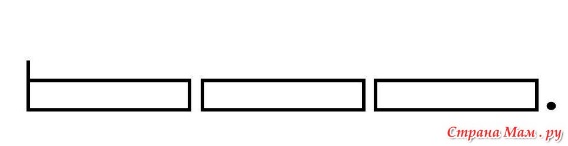 Физминутка Включение в систему знаний и повторениеНаучатся ориентироваться в своей системе знаний; отличать новое от уже известного. Выполнение логических заданий с буквами. -Какие буквы написал Почемучка?- Сравните буквы о-О. Чем они похожи? Чем отличаются?(Эти буквы похожи по форме, но отличаются по размеру)-Сравните буквы э-Э. Чем они похожи? Чем отличаются?(Эти буквы состоят из одинаковых по форме элементов, но различаются по размеру)-Сравните буквы и-И. Чем они похожи? Чем отличаются?(В этих буквах есть одинаковые элементы по форме, но они отличаются по размеру)-Сравните буквы И-У. Чем они похожи? Чем отличаются?(В этих буквах есть одинаковый элемент – полоска в форме прямой линии с закруглением с двух сторон, но он отличается по размеру)Ищут одинаковые группы буквФормулирует задания, организует самоконтрольПроверяет, корректирует.РефлексияПодводит итог (по плану, составленному в начале урока).- Чему учились на уроке? - Какая работа на уроке вам особенно понравилась? - Что для вас было трудным? - Оцените свою работу на уроке.Обобщают новые знания, полученные на уроке.